Ficha de experienciasCT.13 Política alimentaria urbanaPresentaciónEl Comité Técnico CT.13 sobre Política alimentaria urbana, ciudades y alimentación de Conama 2020 pretende actualizar la información publicada hasta la fecha en relación a iniciativas (políticas, estrategias y proyectos) de alimentación urbana en España.La publicación de la información recopilada servirá para animar a otras ciudades, entidades, colectivos y ciudadanos particulares a producir y consumir productos alimentarios de proximidad. Así mismo, esta iniciativa está alineada con la acción del Pacto de Milán: “Identificar, mapear y evaluar las experiencias locales y las iniciativas alimentarias de la sociedad civil con el fin de transformar buenas prácticas en programas y políticas”.Le agradecemos enormemente su participación y su compromiso con el desarrollo de proyectos innovadores en sostenibilidad.
Información prácticaEl plazo de presentación de proyectos finaliza el 30 de Octubre.Para cada proyecto presentado hay que rellenar una ficha diferente.Cada ficha debe enviarse con todos los datos completados a la siguiente dirección de correo electrónico: secretaria@conama.orgSi algún dato solicitado no procede o no se aplica para el proyecto en cuestión se puede indicar esta situación en el campo específico. Algunos campos sólo tienen una finalidad analítica.Hay que indicar en el asunto del correo a qué convocatoria se presenta el proyecto.Protección de datosEn cumplimiento de la normativa de protección de datos personales, le informamos que los datos que usted nos proporciona a través de este formulario serán tratados por la Fundación Conama.  Puede consultar la política de protección de datos a través del siguiente enlace.¡Gracias por completar la ficha y compartir tu proyecto!Ficha de experiencias (CT. 13 Política alimentaria urbana). Aspectos generalesFicha de experiencias (CT. 13 Política alimentaria urbana). Aspectos generalesFicha de experiencias (CT. 13 Política alimentaria urbana). Aspectos generalesFicha de experiencias (CT. 13 Política alimentaria urbana). Aspectos generalesFicha de experiencias (CT. 13 Política alimentaria urbana). Aspectos generalesPresentaciónPresentaciónPresentaciónDatos de contacto para ampliar información sobre el proyecto Datos de contacto para ampliar información sobre el proyecto Título del proyectoNombrePágina web del proyectoApellidosTipo de entidad  Administración  Empresa  PYME  Entidad del tercer sector/ONG  Universidad/Centro de investigación  Iniciativa ciudadana  Otra  Administración  Empresa  PYME  Entidad del tercer sector/ONG  Universidad/Centro de investigación  Iniciativa ciudadana  OtraCargoTipo de entidad  Administración  Empresa  PYME  Entidad del tercer sector/ONG  Universidad/Centro de investigación  Iniciativa ciudadana  Otra  Administración  Empresa  PYME  Entidad del tercer sector/ONG  Universidad/Centro de investigación  Iniciativa ciudadana  OtraInstituciónTipo de entidad  Administración  Empresa  PYME  Entidad del tercer sector/ONG  Universidad/Centro de investigación  Iniciativa ciudadana  Otra  Administración  Empresa  PYME  Entidad del tercer sector/ONG  Universidad/Centro de investigación  Iniciativa ciudadana  OtraCorreo electrónicoTipo de entidad  Administración  Empresa  PYME  Entidad del tercer sector/ONG  Universidad/Centro de investigación  Iniciativa ciudadana  Otra  Administración  Empresa  PYME  Entidad del tercer sector/ONG  Universidad/Centro de investigación  Iniciativa ciudadana  OtraLocalización del proyectoLocalización del proyectoTipo de entidad  Administración  Empresa  PYME  Entidad del tercer sector/ONG  Universidad/Centro de investigación  Iniciativa ciudadana  Otra  Administración  Empresa  PYME  Entidad del tercer sector/ONG  Universidad/Centro de investigación  Iniciativa ciudadana  Otra  Proyecto descentralizado (no se puede indicar una localización concreta)   Proyecto en España  Proyecto fuera de España.    Proyecto descentralizado (no se puede indicar una localización concreta)   Proyecto en España  Proyecto fuera de España.  Nombre de la entidad  Administración  Empresa  PYME  Entidad del tercer sector/ONG  Universidad/Centro de investigación  Iniciativa ciudadana  Otra  Administración  Empresa  PYME  Entidad del tercer sector/ONG  Universidad/Centro de investigación  Iniciativa ciudadana  OtraÁmbito temáticoMunicipioFase actual del proyecto  Concepción y diseño  Ejecución y desarrollo  Cierre y comunicación de resultados  Concepción y diseño  Ejecución y desarrollo  Cierre y comunicación de resultadosProvinciaFase actual del proyecto  Concepción y diseño  Ejecución y desarrollo  Cierre y comunicación de resultados  Concepción y diseño  Ejecución y desarrollo  Cierre y comunicación de resultadosComunidad AutónomaResumen corto (máximo 630 caracteres con espacios)Resumen corto (máximo 630 caracteres con espacios)Resumen corto (máximo 630 caracteres con espacios)Resumen corto (máximo 630 caracteres con espacios)Resumen corto (máximo 630 caracteres con espacios)Descripción del proyectoDescripción del proyectoDescripción del proyectoDescripción del proyectoDescripción del proyectoResumen largo (máximo 2.000 caracteres con espacios) Resumen largo (máximo 2.000 caracteres con espacios) Fecha de inicioFecha de inicioFecha de fin (si procede)Fecha de fin (si procede)Objetivos principales (máximo 2.000 caracteres con espacios)Objetivos principales (máximo 2.000 caracteres con espacios)Destinatarios (máximo 2.000 caracteres con espacios)Destinatarios (máximo 2.000 caracteres con espacios)Principales acciones (2.000 caracteres con espacios)Principales acciones (2.000 caracteres con espacios)¿Cuáles han sido los resultados/impactos cuantitativos? (máximo 2.000 caracteres con espacios)¿Cuáles han sido los resultados/impactos cuantitativos? (máximo 2.000 caracteres con espacios)¿Cuál es el aspecto más innovador? (máximo 2.000 caracteres con espacios)¿Cuál es el aspecto más innovador? (máximo 2.000 caracteres con espacios)¿Cómo se ha comunicado a la sociedad? (máximo 2.000 caracteres con espacios)¿Cómo se ha comunicado a la sociedad? (máximo 2.000 caracteres con espacios)Datos económicos del proyectoDatos económicos del proyectoDatos económicos del proyectoDatos económicos del proyectoDatos económicos del proyectoPresupuesto globalPresupuesto globalFuentes y porcentajes de financiaciónFuentes y porcentajes de financiación¿Forma parte de un proyecto con financiación de la UE?¿Forma parte de un proyecto con financiación de la UE?En caso afirmativo a la pregunta anterior, especifique bajo que programa de ayudas (H2020, Interreg, Life, FEDER, FED …)En caso afirmativo a la pregunta anterior, especifique bajo que programa de ayudas (H2020, Interreg, Life, FEDER, FED …)Ficha de experiencias (CT.13 Política alimentaria urbana). Aspectos específicosFicha de experiencias (CT.13 Política alimentaria urbana). Aspectos específicosFicha de experiencias (CT.13 Política alimentaria urbana). Aspectos específicosFicha de experiencias (CT.13 Política alimentaria urbana). Aspectos específicosFicha de experiencias (CT.13 Política alimentaria urbana). Aspectos específicosÁmbito de acción (pueden marcarse varios)Ámbito de acción (pueden marcarse varios) Gobernanza: preparar un contexto favorable para una acción eficaz    Promover dietas sostenibles y nutrición  Asegurar la equidad social y económica    Promover la producción alimentaria  Mejorar el abastecimiento y la distribución alimentaria    Limitar desperdicios de alimentos Gobernanza: preparar un contexto favorable para una acción eficaz    Promover dietas sostenibles y nutrición  Asegurar la equidad social y económica    Promover la producción alimentaria  Mejorar el abastecimiento y la distribución alimentaria    Limitar desperdicios de alimentos Gobernanza: preparar un contexto favorable para una acción eficaz    Promover dietas sostenibles y nutrición  Asegurar la equidad social y económica    Promover la producción alimentaria  Mejorar el abastecimiento y la distribución alimentaria    Limitar desperdicios de alimentosRed de la que forma parte la ciudad o iniciativa (si procede)Red de la que forma parte la ciudad o iniciativa (si procede)¿Cuáles son las características del sistema agro-alimentario urbano del municipio? (2.000 caracteres con espacios)¿Cuáles son las características del sistema agro-alimentario urbano del municipio? (2.000 caracteres con espacios)¿Se ha colaborado con otras entidades / agentes / administraciones? ¿Cuáles han sido los mecanismos y formas de colaboración? (2.000 caracteres con espacios)¿Se ha colaborado con otras entidades / agentes / administraciones? ¿Cuáles han sido los mecanismos y formas de colaboración? (2.000 caracteres con espacios)¿Qué ha hecho que esta iniciativa sea exitosa? ¿Cuáles han sido los factores políticos que han facilitaron esto?Por ejemplo, una larga historia de participación pública, programas o políticas anteriores que ofrecieron un punto de partida, marcos legales, etc. (2.000 caracteres con espacios)¿Qué ha hecho que esta iniciativa sea exitosa? ¿Cuáles han sido los factores políticos que han facilitaron esto?Por ejemplo, una larga historia de participación pública, programas o políticas anteriores que ofrecieron un punto de partida, marcos legales, etc. (2.000 caracteres con espacios)¿En base a lo aprendido, cuáles serían las principales recomendaciones que daría para desarrollar una experiencia
similar en otro lugar? (2.000 caracteres con espacios)¿En base a lo aprendido, cuáles serían las principales recomendaciones que daría para desarrollar una experiencia
similar en otro lugar? (2.000 caracteres con espacios)A continuación puede insertar una imagen de referencia de del proyecto, o bien indicar un enlace para su descargaA continuación puede insertar una imagen de referencia de del proyecto, o bien indicar un enlace para su descargaA continuación puede insertar una imagen de referencia de del proyecto, o bien indicar un enlace para su descargaA continuación puede insertar una imagen de referencia de del proyecto, o bien indicar un enlace para su descargaA continuación puede insertar una imagen de referencia de del proyecto, o bien indicar un enlace para su descarga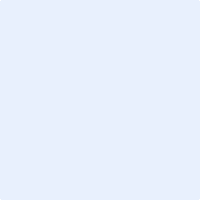 